KÖVETELMÉNYRENDSZER2023/24. tanév II. félévA tantárgy neve, kódja: Mezőgazdasági és élelmiszeripari mikrobiológia I., MTBL7007A tantárgyfelelős neve, beosztása: Dr. Karaffa Erzsébet Mónika, egyetemi tanárA tantárgy oktatásába bevont további oktatók: Dr. Pál Károly, tudományos főmunkatársSzak neve, szintje: Mezőgazdasági mérnök BScTantárgy típusa: kötelezőA tantárgy oktatási időterve, vizsga típusa: 10, KA tantárgy kredit értéke: 4A tárgy oktatásának célja: A tantárgy oktatásának célja, olyan mikrobiológiai alapismeretek nyújtása, melyek hozzájárulnak a szak- és más kapcsolódó tantárgyak jobb elsajátításához. Mezőgazdasági szempontból kiemelkedően fontos mikrobiológiai ismeretek speciális fejezeteinek és környezetvédelmi vonatkozásainak ismertetése, a legújabb, korszerű tudományos ismeretek felhasználásával.A gyakorlatokon néhány alapvető vizsgálati módszer és azok készség szinten való kivitelezésének elsajátítása a cél.A tantárgy tartalma (14 hét bontásban): A mikrobiológia tárgya, története, céljaA mikrobák felépítő elemek és makromolekulákA mikrobák metabolizmusa és tenyésztéseMikrobiális genetikaA mikrobák evolúciója és rendszerezéseA prokarióta sejtek felépítéseFontosabb prokatióta csoportok és jellemzésük Az eukarióta sejtek felépítése, a protozoonok jellemzése és főbb csoportjaikA gombák jellemzése, és rendszerezése A fontosabb gomba csoportok és fajok jellemzéseImmunológiai alapfogalmak, fontosabb immunológiai módszerekA mikrobiális anyagcsere sokszínűségeBiogeokémiai ciklusok és bioremediáció alapjaiMikrobák szerepe a mezőgazdaság szempontjából fontos folyamatokbanÉvközi ellenőrzés módja: a gyakorlatokon való részvétel kötelező. A gyakorlatok 70%-án való részvétel kötelező. A gyakorlatokhoz kapcsolódóan jegyzőkönyvet kell leadni a hallgatónak. Számonkérés módja (félévi vizsgajegy kialakításának módja – beszámoló, gyakorlati jegy, kollokvium, szigorlat): kollokviumOktatási segédanyagok: az előadások diasoraiAjánlott irodalom: Madigan, M. T, Martinko, J. M., Bender K., Buckley, D., Stahl, D (2015): Brock Biology of Microorganisms, Benjamin Cumming, 14th edition  1030 oldal, ISBN 978-1-292-01831-7Márialigeti Károly szerk: Bevezetés a prokarióták világába (2013), ELTE TTK online jegyzet, 597 oldal, Eötvös Loránd Tudományegyetem, BudapestDeák Tibor, Kiskó Gabriella, Maráz Anna, Mohácsiné Farkas Csilla (2006): Élelmiszer-mikrobiológia. Mezőgazda Kiadó, Bp. 377oldal,  ISBN 978-963-286-525-6, 2002Jakucs E., Vajna L. (2003): Mikológia. Agroinform Kiadó, Budapest 478 p. ISBN: 963-502-776-1Török Júlia Katalin: Bevezetés a protisztológiába (2012), ELTE TTK online jegyzet, 240 oldal, Eötvös Loránd Tudományegyetem, BudapestPál Tibor: Az orvosi mikrobiológia tankönyve (2013), Medicina Könyvkiadó Zrt. Budapest, 669 oldal, ISBN: 978-963-226-353-KÖVETELMÉNYRENDSZER2023/2024. tanév II. félévA tantárgy neve, kódja: Műszaki ismeretek, MTBL7008A tantárgyfelelős neve, beosztása: Dr. Vántus András, egyetemi docensA tantárgy oktatásába bevont további oktatók: Dr. Bojtor Csaba, tanársegédSzak neve, szintje: mezőgazdasági mérnök BScTantárgy típusa: kötelezőA tantárgy oktatási időterve, vizsga típusa: 10+0 G A tantárgy kredit értéke: 3A tárgy oktatásának célja: A tantárgy oktatásának célja a hallgatók megismertetése az állattartásban, állattenyésztésben és a növénytermesztésben használt jelenlegi és elterjedőben lévő precíziós technológiai erő- és munkagépekkel, berendezésekkel, épületekkel, a takarmány termesztés illetve kiosztás gépeivel, a betakarítás illetve terméknyerés gépeivel. A hallgatók a tárgy teljesítésével elméleti és gyakorlati ismereteik révén képessé válnak az állattartási, állattenyésztési és növénytermesztési munkák gépeinek működtetésére, illetve a működtetésben való részvételre. A tantárgy tartalma (14 hét bontásban): Belsőégésű motorok I. Belsőégésű motorok II. Traktorok I.Traktorok II.Talajművelés I.Talajművelés II.Vetés, ültetés I.Vetés, ültetés II.Öntözés I.Öntözés II. Tápanyag-gazdálkodás I. Tápanyag-gazdálkodás II.Növényvédelem I.Növényvédelem II. Évközi ellenőrzés módja: írásbeli dolgozat Számonkérés módja (félévi vizsgajegy kialakításának módja – beszámoló, gyakorlati jegy, kollokvium, szigorlat): gyakorlati jegy Oktatási segédanyagok: az előadások diasoraiSzendrő P. (szerk.) 2003: Géptan. Mezőgazda Kiadó, Budapest. ISBN: 9632860217Ajánlott irodalom: Szendrő P. (szerk.) 2000: Mezőgazdasági gépszerkezettan. Mezőgazdasági Szaktudás Kiadó, Budapest. ISBN: 9633562848Szendrő P. (szerk.) 1993: Mezőgazdasági géptan. Mezőgazda Kiadó, Budapest. ISBN: 9638160837KÖVETELMÉNYRENDSZER2023/24 tanév 2. félévA tantárgy neve, kódja: 	Kertészeti alapismeretek II., MTBKL7002A tantárgyfelelős neve, beosztása: Dr. Rakonczás Nándor, egyetemi adjunktusA tantárgy oktatásába bevont további oktatók: Szak neve, szintje: 	Kertészmérnöki BScTantárgy típusa: 	kötelezőA tantárgy oktatási időterve, vizsga típusa: 12+0 GA tantárgy kredit értéke: 	3A tárgy oktatásának célja: A tantárgy oktatásának fő célkitűzése az, hogy a hallgatók a BSc képzés I. és II. félévében megismerjék a kertészeti tevékenységek alapjait (biológiai alapok, termesztő berendezések, művelési rendszerek, stb.), amely elősegíti, hogy a második év szaktárgyait már kellő ismeretekkel tudják elsajátítani.A tantárgy tartalma (14 hét bontásban): Zöldség fóliás termesztő berendezések talaj-előkészítése, ágyás előkészítése, ültetés.Gyümölcsfajok és szőlő mikroszkopikus rügyvizsgálata, a metszés mértékének, illetve a terhelés megállapítása céljából.Almafák koronaalakító és karbantartó metszése.Körtefák koronaalakító és karbantartó metszése.Egynyári dísznövények magvetése, pikírozása és dugványozása.Szőlő ültetvény nyitása.Cseresznye és meggyfák alakító és karbantartó metszése.Szilvafák metszése.Kajszibarackfák és őszibarackfák alakító és karbantartó metszése.Szőlő metszése.Canna generalis fóliaházi hajtatásra történő előkészítése.Látogatás egy termelőüzemben, a fák virágzásának megtekintése.Fiatal fák alakítása, rügykidörzsölés és hajtáshelyzet változtatás munkáinak elvégzése.Egynyári virágágyások beültetése.Évközi ellenőrzés módja: A beosztásra kerülő gyakorlatok teljesítését minősítjük.Számonkérés módja (félévi vizsgajegy kialakításának módja – beszámoló, gyakorlati jegy, kollokvium, szigorlat): A félév során bizonyított teljesítményt minősítjük. A végzett gyakorlatokról gyakorlati napló nyújtandó be. A félév írásbeli beszámolóval egészül ki.Oktatási segédanyagok: Takácsné- Zsiláné-Csihon-Rakonczás (szerk.): Kertészeti alapismeretek I. és II.: Gyakorlati jegyzet Kertészmérnöki BSc hallgatók részére. Debrecen, Magyarország: Debreceni Egyetemi Kiadó (2017)Ajánlott irodalom: Hodossi S. (szerk.)(2007): Piaci ismereteken alapuló versenyképes zöldségtermesztés. InterClaster Kht. Kecskemét, 140.p. ISBN 978-963-9773-10-3Gonda I., Dremák P.(2004): Kertészeti alapismeretek. Gyakorlati jegyzet. 41.p.Soltész M.(1997): Integrált gyümölcstermesztés. Mezőgazdasági Kiadó, Budapest. ISBN:963-736-285-1Nyeki J., Soltész M., Szabó Z. (2008): Morfology, Biology and Fertility of Flowers in Temperate Zone Fruits. Akadémia Kiadó, 447 p.Sánchez, E. S. (2010): Vegetable Gardening, The Pennsylvania State University, 64 p.Childers, N. F. (1995): Modern Fruit Science - Orchard and Small Fruit Management. 10 th Ed.KÖVETELMÉNYRENDSZER2023/2024. tanév II. félévA tantárgy neve, kódja: Szerves és biokémia (MTBL7006)A tantárgyfelelős neve, beosztása: Kincses Sándorné dr., egyetemi docensA tantárgy oktatásába bevont további oktatók: -Szak neve, szintje: Kertészmérnök BSc. Tantárgy típusa: kötelezőA tantárgy vizsga típusa: 10+0 KA tantárgy kredit értéke: 4A tárgy oktatásának célja: A természetben (növényi, állati szervezetekben) előforduló szerves vegyületek (intermedierek, monomerek, makromolekulák) felépítésének, szerkezetének, biológiai jelentőségének megismerése.  A növényi és állati sejtekben végbemenő folyamatok (makromolekulák felépítése és lebontása) és azok szabályozásának tanulmányozása. A makromolekulák lebontásának és felépítésének energiamérlege, ezen folyamatok kapcsolata egymással. Az oktatott anyag a takarmányozástan, az élettan, a mezőgazdasági mikrobiológia, a genetika szaktárgyak ismereteinek sikeres elsajátítását alapozza meg. Fontos cél a készségek kialakítása az új ismeretek szelektálására, alkalmazására, illetve befogadására.A tantárgy tartalma: A C-hibridállapotai. A szerves vegyületek szénváz és funkciós csoportok szerinti csoportosítása. Rendűség, értékűség, fogalma a szerves kémiában. Izoméria lehetőségek. Szénhidrogének. Izoprénvázas vegyületek kémiai sajátságai.Alkoholok csoportosítása, jellemzése. Alifás oxovegyületek (aldehidek, ketonok) csoportosítása fizikai és kémiai sajátságaik. Szénhidrátok. Monoszacharidok csoportosítása, kémiai tulajdonságaik, fontosabb képviselőik. Cukrok gyűrűs szerkezete. Cukrok egymás közötti reakciója. Redukáló és nem redukáló diszacharidok. Váz –és tartaléktápanyag poliszacharidok.Karbonsavak csoportosítása, fizikai és kémiai tulajdonságaik. Nyíltláncú telített és telítetlen egyértékű karbonsavak. (Különös tekintettel a zsírsavakra.) Nyíltláncú telített és telítetlen di – és trikarbonsavak. Lipidek. Elszappanosítható lipidek csoportosítása, fizikai, kémiai, biológiai tulajdonságaik. El nem szappanosítható lipidek csoportosítása. A szteránvázas vegyületek. Helyettesített (hidroxi -, oxi -, amino -) karbonsavak legfontosabb képviselői. Aminosavak csoportosítása, kémiai jellemzőik. (Ikerionos szerkezetük, pufferoló képességük bemutatása.) Dipeptidek, polipeptidek. Fehérjék szerkezete, csoportosítása. A fehérjék biológiai funkciói.Aromás heterociklikus vegyületek. A ciklikus tetrapirrol és lineáris tetrapirrol rendszerek szerkezete, tulajdonságaik, biológiai feladataik, főbb képviselőik.   Hattagú heterociklikus vegyületek. Piridin-, pirimidin- és purinszármazékok szerkezete, biológiai funkcióik.Nukleinsavak primer szerkezete, szekunder struktúrája. A nukleinsavak szerkezetének és biológiai funkciójának összefüggése.  Az élő szervezetek anyagi felépítése, szupramolekuláris és sejtes szerveződése. Az élőlények és környezetük. A víz szerepe az élőlények életében. Az enzimek. Az enzimaktivitást befolyásoló tényezők. Vitaminok csoportosítása, hatásuk az élő szervezetre. Hormonok csoportosítása, hatásuk az anyagcsere folyamatokra. A fotoszintézis. A fotoszintézis fény- és sötétszakasza. Szacharóz és keményítő szintézis.Szénhidrátok lebontása. A Glikolízis, a Citromsav-ciklus és a Terminális oxidáció reakciósora, energiamérlege. A glükóz direkt oxidációja (pentóz-foszfát-ciklus).Erjedési folyamatok. Glikogén- anyagcsere (Cori-kör). A glükóz reszintézise. A zsírok anyagcseréje. A zsírsavak bioszintézise. A telitett, a telítetlen és a páratlan szénatomszámú zsírsavak lebontása, energiamérlege. Glioxálsav ciklus. Aminosavak felépítése. Aminosavak C-vázának eredete. Fehérjeszintézis. Fehérjeszintézis szakaszai, transzkripció, transzláció. Iniciáció, elongáció, termináció.Fehérjék hidrolízise, aminosavak lebontása, kapcsolatuk a citrát-körrel. Karbamid- ciklus.             A sejt energiatermelő és energia-felhasználó folyamatainak kapcsolata.            A homeosztázis fenntartásának bemutatása példák segítségével.Évközi ellenőrzés módja: -Számonkérés módja: szóbeli kollokviumOktatási segédanyagok: ppt.,https://dtk.tankonyvtar.hu (Szerves- és biokémia; Kincses SándornéAjánlott irodalom:Bot György: A szerves kémia alapjai, ISBN:963240150;1980Tóth Gyula: Szerves és biokémia (I.) 1984. egyetemi jegyzetGergely Pál - Penke Botond - Tóth Gyula: Szerves és bioorganikus kémia; ISBN:9638704047; 2006.Kajtár Márton: Változatok négy elemre - Szerves kémia I-II.; ISBN:9789632841137; 2009Dr Boros László- Dr. Sajgó Mihály: Biokémia alapjai Mezőgazda 2003 ISBN 963286039 X, Csapó János: Biokémia állattenyésztőknek ISBN: 9789632863948; 2007Kincses Sándorné dr.tárgyfelelős oktatóKÖVETELMÉNYRENDSZER2023/2024. tanév II. félévA tantárgy neve, kódja: Növényélettan; MTBL7009A tantárgyfelelős neve, beosztása: Dr. Makleit Péter egyetemi adjunktusA tantárgy oktatásába bevont további oktatók: -Szak neve, szintje: mezőgazdasági mérnök; kertészmérnök B.Sc.Tantárgy típusa: kötelezőA tantárgy oktatási időterve, vizsga típusa: 10 KA tantárgy kredit értéke: 3A tárgy oktatásának célja: A tantárgy oktatásának célja a hallgatók megismertetése az alapvető növényélettani folyamatokkal, hogy az agrotechnikai beavatkozások következményeit, hatását meg tudják becsülni. A tantárgy tartalma:Alapfogalmak, bevezetésFotoszintézis fényreakcióFotoszintézis szén-dioxid redukciójaA fotoszintézis ökológiájaA növényi légzésA növényi ásványos táplálkozás alapkérdéseiA növényi vízgazdálkodásA növényi hormonok jellemzése, az auxinok jellemzése, felhasználásaA gibberellinek jellemzése, felhasználásaA citokininek jellemzése, felhasználásaAz etilén jellemzése, felhasználásaAz abszcizinsav jellemzéseA stresszfiziológia alapjaiA növekedés és fejlődésélettanA csírázás élettanaA virágzás és termésképzés élettani kérdéseiA növényi öregedés fiziológiájaÉvközi ellenőrzés módja: levelező oktatás esetén, kollokvium számonkéréssel évközi követelményeket nem lehet felállítani. Az előadások látogatása ajánlott, a felkészülést elősegítik.Számonkérés módja: kollokviumOktatási segédanyagok:	Kidolgozott vizsgakérdésekAjánlott irodalom:e-learning rendszerben elérhető jegyzetekA növények élete. Szerk.: Fehér Attila. JATE Press. 2019.KÖVETELMÉNYRENDSZER2023/2024. tanév II. félévA tantárgy neve, kódja: Környezetgazdálkodás MTBL7012A tantárgyfelelős neve, beosztása: Dr. Juhász Csaba, egyetemi tanárA tantárgy oktatásába bevont további oktatók: Szak neve, szintje: Kertészmérnöki BSc, Mezőgazdaság mérnöki BScTantárgy típusa: kötelezőA tantárgy oktatási időterve, vizsga típusa: 15+0 KA tantárgy kredit értéke: 3A tárgy oktatásának célja: Az élő és az élettelen agráriummal kapcsolatos környezeti elemek áttekintése. A tárgy keretében áttekintjük a környezeti problémák ok, okozati kapcsolatait és a védekezési alapvető lehetőségeit. Cél a szennyezés-csökkentés input és output módszereinek, a műszaki beavatkozások alapvető tervezési összefüggéseinek elsajátítása. A természettudományos, problémamegoldó gondolkodást hangsúlyozva a gyakorlatias ismeretek nyújtása a környezetgazdálkodás területén.A tantárgy tartalma (14 hét bontásban): Környezetgazdálkodással kapcsolatos alapvető fogalmak és a fenntarthatóság problémái.Természeti erőforrások általános jellemzése.Éghajlatváltozás és annak várható következményei.Talaj és a környezet.Vízkészlet gazdálkodás és vízminőség védelem.Levegőminőség védelem.Táj, mint természeti erőforrás.Zaj és rezgés védelem.Megújuló energiaforrások és a mezőgazdaság.Növénytermesztés környezetgazdálkodási feladatai.Állattenyésztés környezetgazdálkodási feladatai.Agrárium környezeti állapotára vonatkozó információs és monitoring rendszer.Vállaltok környezeti teljesítményének mérése, környezeti indikátorok az agráriumban.Környezetgazdálkodással kapcsolatos alapvető közigazgatási szabályozásokÉvközi ellenőrzés módja: - Számonkérés módja (félévi vizsgajegy kialakításának módja – beszámoló, gyakorlati jegy, kollokvium, szigorlat): Vizsga az előadások anyagából. Oktatási segédanyagok: az előadások diasorai.Ajánlott irodalom: Barótfi I. (2000): Környezettechnika. Mezőgazda Kiadó, Budapest.Budai Sántha, A. 2006. Környezetgazdálkodás. Dialóg Campus, Budapest – Pécs pp. 245.Juhász Cs.-Szőllősi N.: (2008): Környezetmenedzsment. A környezetgazdálkodási mérnöki, illetve a természetvédelmi és vadgazda mérnöki alapképzések (BSc) szakok képesítési követelményeinek kidolgozása, a szakok beindítása HEFOP 3.3.1-P2004-09-0071/1.0. ISBN: 978-963-9874-06-0.188. p.Szlávik, J. 2005. Fenntartható környezet és erőforrásgazdálkodás. KJK KERSZÖV, BudapestRakonczay, Z. 2005. Környezetvédelem. Szaktudás Kiadóház, BudapestTamás J. (2008) Agrárium és környezetgazdálkodás. Mezőgazda Kiadó. Budapest. 302.KÖVETELMÉNYRENDSZER2023/2024. tanév II. félévA tantárgy neve, kódja: Vízgazdálkodás MTBL7011A tantárgyfelelős neve, beosztása: Dr. Juhász Csaba, egyetemi tanárA tantárgy oktatásába bevont további oktatók: Szak neve, szintje: Kertészmérnöki BSc, Mezőgazdasági mérnöki BScTantárgy típusa: kötelezőA tantárgy oktatási időterve, vizsga típusa: 15+0 KA tantárgy kredit értéke: 4A tárgy oktatásának célja: A mezőgazdasági termeléssel összefüggő vízgazdálkodási tevékenységek műszaki feladatainak, műveinek ezek üzemeltetésének megismerése, az ezekkel összefüggő elméleti és gyakorlati ismeretek elsajátítása. A diákok képesek lesznek a növény - talaj - víz kapcsolatrendszerének alapszintű elemzésére, a növénytermesztési tér hidrológiai folyamatainak és vízháztartási viszonyainak alap szintű értékelésére, elemzésére.A tantárgy tartalma (14 hét bontásban): A víz jelentősége és az Európai víz Charta.Magyarország vízgazdálkodása.A hidrológia alapjai, a víz természeti körforgása, vízháztartási vizsgálatok.Felszíni és felszín alatti vízformák.Hidraulikai alapismeretek.Vízgazdálkodás jelentősége.Vízminőség-védelem.Árvízvédelem vízkárelhárítás.Talajvédelem és vízrendezés dombvidéken.A melioráció fogalma, összetevői, komplexitása.Az öntözés alapfogalmai, öntözésfejlesztési lehetőségek hazánkban.Öntözési módok.A víz keretirányelv.A vízgazdálkodás irányítása, vízügyi államigazgatás. A vízgazdálkodás környezeti hatásai.Évközi ellenőrzés módja: -Számonkérés módja (félévi vizsgajegy kialakításának módja – beszámoló, gyakorlati jegy, kollokvium, szigorlat): Szóbeli, vagy írásbeli vizsga. Oktatási segédanyagok: az előadások diasorai.Ajánlott irodalom: Juhász Cs.: (2008). Mezőgazdasági vízgazdálkodás I.-II. Elektronikus tananyag. http://www.agr.unideb.hu/ktvbsc/?m=tananyag&id=22Somlyódy L. (szerk.).: (2000). A hazai vízgazdálkodás stratégiai kérdései. MTA Vízgazdálkodási Kutatócsoport. Budapest. 370. pp. ISSN 1586-4219. Vermes L. (szerk.).: (1997). Vízgazdálkodás. Mezőgazdasági Szaktudás Kiadó. Budapest. 395. pp. ISBN 963 356 218 XL. Van Wijk, Wesseling J. (1986): Agricultural Water Management. CRC Press 335. ISBN: 9789061916390Keith Wheatley (2015): Agricultural Water Management: Insights and Challenges. Callisto Reference ISBN: 9781632391278Premjit Sharma (2013): Agricultural Water Management. Genetech, 302. ISBN: 9788189729233OECD (2014):  Climate Change , Water and Agriculture: Towards resilient systems, OECD Studies on Water, OECD Publishing ISBN:978-92-64-20913-8KÖVETELMÉNYRENDSZER2023/2024. tanév II. félévTantárgy neve és kódja: Talajtan MTBL7010Tantárgyfelelős neve és beosztása: Dr. Tállai Magdolna, adjunktusTantárgy oktatásába bevont további oktatók: -Szak neve, szintje: kertészmérnök BScA tantárgy oktatási időterve, vizsga típusa: 15 KA tantárgy kredit értéke: 4A tárgy oktatásának a célja: A talajok fontosabb fizikai és kémiai tulajdonságainak és a talajban lejátszódó folyamatainak ismertetése. A magyarországi talajadottságok jellemzése. Összefüggések bemutatása a talajban lejátszódó folyamatok között. Cél a tudatos talajhasználat szemléletének a kialakítása, összeegyeztetve a környezettudatossággal. A tantárgy elsajátítása után a hallgatók képesek lesznek a talajjal kapcsolatos új ismeretek szelektálására, befogadására és integrálására. Az ismeretek átadásakor kellő hangsúlyt kap a fenntartható, környezetkímélő gazdálkodás és a talajhasználat kapcsolata. A tananyag elsajátítása lehetővé teszi továbbá, hogy a hallgatók a kapcsolódó ismereteket befogadják és későbbi munkájuk során alkotó-, értő módon hasznosítsák.A tantárgy tartalma:1.	A talaj fogalma, alkotórészei. A talaj funkciói. A talajszelvény felépítése.2.	Talajképző ásványok és kőzetek. Az ásványok és kőzetek mállása. Talajképző tényezők.3.	A talaj szerves anyagai. A talajban található szerves anyagok csoportosítása. A humusz. Humuszanyagok szerkezete, tulajdonságai. A humusz szerepe a talaj termékenységének kialakításában és fenntartásában. Humuszminőség.4.	A talaj kémiai tulajdonságai. Oldható sók a talajban. A talaj kolloidméretű alkotórészei. A talajkolloidok tulajdonságai, felületükön lejátszódó folyamatok. Az adszorbeált kationok hatása a talaj tulajdonságaira. A talaj kémhatása. A talaj savanyúsága, lúgossága. A talajsavanyúság formái (pH, hidrolitos és kicserélődési aciditás).5.	A talajok fizikai tulajdonságai. A talaj szemcseösszetétele és osztályozásuk textúrájuk alapján. A talaj szerkezete, a szerkezet kialakulása, morfológiai és agronómiai értékelése.6.	 A talaj térfogattömeg és a sűrűség fogalma. A talaj pórus rendszere. 7.	A talajok vízgazdálkodása. A nedvességtartalom mérése és kifejezése. Nedvességformák a talajban. A vízmozgás törvényszerűségei a talajban. 8.	A talaj levegő-, hő- és tápanyag-gazdálkodása. A talajokban lejátszódó biológiai folyamatok.9.	A talajosztályozás elvei és módszerei. Magyarországi talajtípusok. Váztalajok és a kőzethatású (litomorf) talajok típusai, jellemzésük10.	Talajképződés erdő alatt. Közép- és délkelet-európai barna erdőtalajok jellemzői és osztályozásuk. Csernozjom (mezőségi) talajok kialakulása és osztályozásuk.11.	A szikes talajok kialakulási körülményei. A szikes talajok kedvezőtlen tulajdonságai. A réti talajok jellemzői és típusai.12.	Láptalajok-, mocsári és ártéri erdők talajai, keletkezésük, és típusaik. Öntés és hordalék talajok. Magyarország talajföldrajza.13.	Talajaink állapota. A fenntartható gazdálkodás. A talaj termékenység megőrzése, talaj melioráció.14.	Talajpusztulás, talajvédelem. Az erózió tényezői, formái, a talajpusztulás fokozatai. Az erózió elleni védelem talajtani vonatkozásai. A defláció okai, formái, fokozatai. A védekezés talajtani alapjai.Évközi ellenőrzés módja:Az előadások helyszíne: DE MÉK. Az előadások a félév során 15 óra keretében kerülnek megtartásra, 3*4 és 1*3 óra előadás formájában. Az előadások 50%-án a hallgató megjelenni köteles. A tantárgy oktatása egy félév során befejeződik.Számonkérés módja: (félévi vizsgajegy kialakításának módja – beszámoló, gyakorlati jegy, kollokvium, szigorlat):A félév zárása írásbeli vizsgával, kollokviummal történik.Oktatási segédanyagok:Előadás prezentáció, diasor (E-learning)Csubák M. – Kátai J. – Sándor Zs. – Tállai M. – Vágó I. – Zsuposné O. Á. : Talajtan. Egyetemi Jegyzet, https://dupress.unideb.hu/hu/termek/talajtan-e-konyv/ 2021.Filep Gy.: Talajtani alapismeretek. I-II. DATE egyetemi jegyzet. 1999.Filep Gy.:  Talajvizsgálat. egyetemi jegyzet. 1999.Stefanovits P. (szerk): Talajtan. Mezőgazdasági Kiadó. 1999.Ajánlott irodalom:Kátai J. - Csubák M. - Makó A. -  Michéli E.- Sándor Zs. - Sípos M. - Vágó I.- Zsuposné O.Á (2008): Talajtan, Talajökológia. Kátai J. (szerk.) Debrecen, Észak-alföldi Régióért Kht., 173. Kátai J – Zsuposné O. Á. (szerk.) (2012): A talajökológia néhány fejezete. Adaptáció a TÁMOP támogatásával. (MSc) Szabó, I. M. (2006): Az általános talajtan biológiai alapjai. Mezőgazdasági Kiadó. Bp.Wall, D. H. et. al. (eds) (2012): Soil Ecology and Ecosystem Services, Oxford University Press. 										Dr. Tállai MagdolnaDebreceni Egyetem Gazdaságtudományi Kar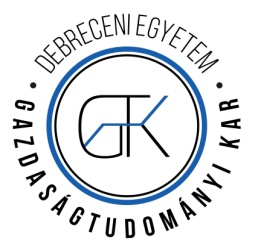 2023/24. tanév 2. félévIntézet neve: Gazdálkodástudományi Intézet, Vállalatgazdaságtani TanszékSzak megnevezése: Mezőgazdasági mérnök BSc.  Tagozat: levelezőSzakirány megnevezése: Tantárgy neve, Neptun-kódja(i): Gazdaságtudományi ismeretek II. (Üzemtan) MTBL7020_ATantárgy óraszáma: 10 óra előadás (2x5 óra)	kreditértéke: 2 (együtt a Számvitellel 4)A tantárgy előkövetelménye(i): A tantárgy feltételezi mindazon – főleg gazdasági jellegű – tárgyak ismeretét, amelyek a megelőző félévvel bezárólag oktatásra kerültek.A kurzus oktatói: Dr. Posta László egyetemi docensA kurzus célja: A tantárgy oktatásának célja, hogy a tantárgy üzemtani részén belül a hallgatók megismerjék a mezőgazdasági vállalatok működésének gazdasági feltételeit. Ezen belül ismerjék meg az ökonómiai kategóriákat, alapfogalmakat, betekintést nyerjenek a mezőgazdasági termelés erőforrásainak gazdasági kérdéseibe. A kurzus ütemezése, tananyagaFélévközi és vizsgakövetelményekAz előadásokon a részvétel kötelező. A vizsgára bocsátás és aláírás feltételei a tanulmányi és vizsgaszabályzat előírásainak megfelelően alakulnak.Értékelés módjaA hallgatók írásbeli vizsga (elearninges teszt) formájában adnak számot tudásukról, mely alapján gyakorlati jegyet kapnak. A gyakorlati jegy kétszer javítható.
Kötelező irodalom• Dr. Pfau Ernő – Dr. Nábrádi András: A mezőgazdasági vállalkozások termelési tényezői, erőforrásai (egyetemi jegyzet). Debrecen, 2007.• Dr. Pfau Ernő – Dr. Posta László: Ökonómiai füzetek 6. Vállalatgazdasági alapfogalmak (egyetemi jegyzet). Debrecen, 2007.• Az előadásokon elhangzó aktualizált tananyag.Ajánlott irodalom• Dr. Pfau Ernő – Dr. Széles Gyula: Mezőgazdasági üzemtan II. Mezőgazdasági Szaktudás Kiadó, Budapest, 2001.• E.N. Castle – M.H. Becker – A.G. Nelson: Farmgazdálkodás. Mezőgazda Kiadó, Budapest, 1992.
• Chikán Attila: Vállalatgazdaságtan. Aula Kiadó, Budapest, 1992. • Vállalati gazdaságtan gyakorlati jegyzet a IV. évfolyam számára (Szerk.: Dr. Posta László). Debrecen, 2003.egyéb információkAz előadásokhoz oktatástechnikai eszköz – írásvetítő, projektor – valamint fénymásoló szükséges.Debrecen, 2024. február 12. Dr. Posta László     			                    egyetemi docens      			                   tantárgyfelelősKÖVETELMÉNYRENDSZER2023/2024. tanév II. félévA tantárgy neve, kódja: Gazdaságtudományi ismeretek II. (Számviteli és pénzügyi ismeretek) MTBL7020_BA tantárgyfelelős neve, beosztása: Dr. Kvancz József egyetemi docensA tantárgy oktatásába bevont további oktatók: Nagy Tünde OrsolyaSzak neve, szintje: Kertészmérnök BScTantárgy típusa: kötelezőA tantárgy oktatási időterve, vizsga típusa: 15+0, GYA tantárgy kredit értéke: 2A tárgy oktatásának célja: A tantárgy általános célja, hogy bemutassa a hallgatóknak a számvitel elméleti megalapozását, alapelveit és alkalmazását, szabályozottságának, elveinek megismertetését, a gyakorlati alkalmazás kereteinek bemutatását, a vállalkozások önállóságának hangsúlyozása és a választási lehetőségek ismertetése mellett. A tárgy megismerteti továbbá a hallgatókkal a vállalati vagyon változásainak kettős könyvvitelen alapuló elszámolását, és betekintést ad a vállalati beszámoló részeinek, elsősorban a mérleg és eredménykimutatás összeállításának folyamataiba. Továbbá megismerteti a hallgatókat a pénzügyi elemzés eszközrendszerének egy csoportjával: a mutatószámok alkalmazásával.A tantárgy tartalma (7 hét bontásban): Számvitel története, fogalma, a vállalkozói vagyon értelmezése. A számviteli beszámoló részei annak bemutatása (mérleg)A számviteli beszámoló részei annak bemutatása (eredménykimutatás, kiegészítő melléklet, üzleti jelentés és a Cash-flow)A gazdasági műveletek hatása a vállalkozói vagyonra, eredményre és a jövedelmi helyzetreKönyvviteli alapismeretek a kettős könyvvitel rendszerébenKönyvviteli alapismeretek az egyszeres könyvvitelben és a mezőgazdasági gazdálkodás sajátos számviteli elszámolásában.Zárthelyi dolgozatÉvközi ellenőrzés módja: NincsSzámonkérés módja (félévi vizsgajegy kialakításának módja – beszámoló, gyakorlati jegy, kollokvium, szigorlat): A félévi munka gyakorlati jeggyel zárul. A gyakorlatokon való aktív részvétel kötelező. Az aláírás feltétele 1 igazolatlan hiányzás. -        Az előadásokon való részvétel nem kötelező, de ajánlott.-        A zárthelyi dolgozat a számvitel részből: 7. héten lesz az előre egyeztetett  helyen és időben.  A zárthelyi dolgozat elméleti kérdésekből és gyakorlati feladatokból tevődik össze.-        A zárthelyi dolgozatot egy alkalommal lehet javítani a vizsgaidőszak első hetében. Akinek elégtelenre sikerült a ZH, az két alkalommal javíthat: vizsgaidőszak első és második hete, előre egyeztetett időpontban, helyen, melyről az utolsó előadás során lesz tájékoztatás.  Az aláírás megszerzésnek feltétele a gyakorlatokon való részvétel.Érdemjegy:   0-50% - elégtelen,  51-60 % - elégséges,  61-75 % - közepes,  76-84 % - jó,  85-100% - jeles.Oktatási segédanyagok: az előadások diasorai, szemináriumokon gyakorolt feladatokAjánlott irodalom: Róth József – Adorján Csaba – Lukács János – Veit József (2015): Pénzügyi számvitel, Magyar Könyvvizsgálói Kamara Oktatási Központ Kft., Budapest, 350. p. ISBN 978 963 9878 06 8 5. Sztanó Imre (2015): A számvitel alapjai, Perfekt Gazdasági Tanácsadó, Oktató és Kiadó Részvénytársaság, Budapest, p. 392. ISBN 978 963 394 842 2 4. 2000. évi C. törvény a számvitelről (és az azzal kapcsolatos módosító rendelkezések) KÖVETELMÉNYRENDSZER2023/2024. tanév II. félévA tantárgy neve, kódja: Minőségirányítási rendszerek. MTBKL7011A tantárgyfelelős neve, beosztása: Dr. Peles Ferenc, egyetemi docensA tantárgy oktatásába bevont további oktatók: -Szak neve, szintje: kertészmérnöki BScTantárgy típusa: kötelezőA tantárgy oktatási időterve, vizsga típusa: 10+0 KA tantárgy kredit értéke: 3A tárgy oktatásának célja: A tantárgy célja a minőségüggyel kapcsolatos szabványok, valamint az ezekre épülő élelmiszerbiztonsági-, minőség-, és környezetközpontú irányítási rendszerek kiépítésének, működésének a megismertetése. A hallgatók ismereteket sajátítanak el továbbá az irányítási rendszerek auditálásának tervezéséről, végrehajtásáról, valamint megismerik az alkalmazott auditálási technikákat. Az ismeretanyag elsajátítása hozzájárul a minőségi szemlélet kialakításához, és segíti a hallgatót a minőségügyi tevékenységben való részvételben.A tantárgy tartalma (14 hét bontásban): A minőség és minőségirányítás fogalmai.  Minőségirányítás fő céljai A minőségirányítás fejlődéstörténeteGHP alkalmazása GMP alkalmazása GAP alkalmazásaGLOBALGAPHACCP rendszer és alkalmazásaISO 9000ISO 9001ISO 14001EMASTQMMinőségdíjakIrányítási rendszerek auditálásaÉvközi ellenőrzés módja: elméleti ZH-k.Számonkérés módja (félévi vizsgajegy kialakításának módja – beszámoló, gyakorlati jegy, kollokvium, szigorlat): kollokviumOktatási segédanyagok: Peles F. (2015): Minőségirányítási rendszerek az élelmiszeriparban. Egyetemi jegyzet. Debreceni Egyetem. 88.p. ISBN 978-963-473-834-3Peles, F. – Juhász, Cs. (2014): Quality assurance. University lecture notes. University of Debrecen. 177.p.  ISBN 978-963-473-656-1Ajánlott irodalom: Vasconcellos, J.A. (2004): Quality Assurance for the Food Industry. A Practical Approach. CRC Press. 448.p. ISBN 978-0849319129Jacxsens, L. – Devlieghere, F. – Uyttendaele, M. (2009): Quality Management Systems in the Food Industry. Ghent University. 153.p. ISBN 9789059892750Győri Z. – Győriné Mile I. (2001): Minőségirányítás alapjai. Egyetemi jegyzet, Debrecen.Polónyi I. (2007): Minőségmenedzsment alapjai. Jegyzet. Debreceni Egyetem. 157.p. (http://oktato.econ.unideb.hu/kotsisagnes/minmen_mernok_2011/minmen_jegyzet.pdf)Szabó I.L. (szerk.) (2011): Minőség és innováció menedzsment. Egyetemi tankönyv. Keszthely. 139.p. (http://www.tankonyvtar.hu/en/tartalom/tamop425/0034_minoseg_es_innovacios_ men/minoseg_es_innovacios_menedzsment.pdf.)Veress G. (szerk.) (1999): A minőségügy alapjai. Műszaki Könyvkiadó, Budapest. 282.p. ISBN 9631630498Veress G. - Birher N. - Nyilas M. (2005): A minőségbiztosítás filozófiája. JEL Kiadó, Bp. 296.p. ISBN 9639318876KÖVETELMÉNYRENDSZER2023/2024 tanév II. félévA tantárgy neve, kódja: Kertészeti ökonómia, MTBKL7012BA tantárgyfelelős neve, beosztása: Dr. Apáti Ferenc, egyetemi docens, habil, PhDA tantárgy oktatásába bevont további oktatók: Dr. Tóth-Kurmai Viktória, egyetemi tanársegédSzak neve, szintje: Kertészmérnöki BScTantárgy típusa: szabadon választhatóA tantárgy oktatási időterve, vizsga típusa: 10+0 KA tantárgy kredit értéke: 2A tárgy oktatásának célja: A tantárgy oktatásának célja, hogy a hallgatókkal megismertesse a főbb kertészeti ágazatok szervezési és üzemgazdasági sajátosságait, összefüggéseit, az ágazatoknak a gazdálkodás rendszerébe való illeszkedését, a mezőgazdasági üzemek főbb gazdasági döntési dilemmáit és döntési elveit. A hallgatóknak meg kell tanulniuk készségszinten kezelni a ráfordítás- és hozamkategóriákat, a termelés hatékonyságának mérőszámait, annak értelmezését és a hatékonyságnövelés tartaléka feltárásának módszereit. Meg kell ismerkedni a vállalkozási formákkal, azok sajátosságaival, a mezőgazdasági üzemek alapvető termelési erőforrásaival, és az ehhez kapcsolódó menedzsment feladatokkal (tervezés, szervezés, irányítás, ellenőrzés). Mindezen ismeretek révén a hallgatók képessé válnak az alapvető gazdasági és gazdálkodási fogalmak közötti összefüggések, a gazdálkodási folyamatok és mechanizmusok átlátására, továbbá a gazdasági tervezési és elemzési anyagok értelmezésére, közép-vezető szinten önálló elemzések készítésére.A tantárgy tartalma (2 konzultáció): A tárgy tematikája két konzultációra bontva a következőképpen épül fel:Ráfordítás, termelési költség, költségek csoportosítása, önköltségszámítás. A gazdálkodás eredményességének mérése; hozam és termelési érték; jövedelemformák, jövedelmezőség. Hatékonyság és kategóriái, mérésük és mutatói a gazdálkodásban. Termelés erőforrásai, azok sajátosságai és hatása a gazdálkodásra. A föld, mint termelési tényező; földtulajdon/földhasználat; földvásárlás, földbérlet gazdasági kérdései. A tőke tulajdonságai, használatával kapcsolatos elvek. A tőke forrásai. A hitel szerepe a gazdálkodásban. Társtulajdonosi tőke bevonása és a lízing. A befektetett eszközök szerepe a mezőgazdasági termelésben. Az amortizáció funkciója, elszámolási módjai. A forgóeszközök szerepe a mezőgazdasági termelésben. A forgási sebesség mérése. Emberi erőforrás és gazdálkodásukkal kapcsolatos feladatok. Díjazási formák, személyi jellegű költségek.A főbb gyümölcstermesztési ágazatok piaci, munkaszervezési és üzemgazdasági kérdései. A főbb zöldségtermesztési ágazatok piaci, munkaszervezési és üzemgazdasági 
kérdései. A főbb zöldségtermesztési ágazatok piaci, munkaszervezési és üzemgazdasági 
kérdései. A szőlészet-borászat piaci, munkaszervezési és üzemgazdasági kérdései. A dísznövény-termesztési ágazatok piaci, munkaszervezési és üzemgazdasági kérdéseiAz oktatás a legfőbb ágazatokra szorítkozik, és célja, hogy a hallgatók ezen ágazatok tekintetében megismerjék és elsajátítsák az ágazatok alapvető működési sajátosságait, mechanizmusát, szabályozását.Évközi ellenőrzés módja: A tanórák folyamán folyamatosan ellenőrzésre kerül a hallgatók tudásszintje, és a megelőző órák tananyagának elsajátítása. Félévközi számonkérés nincs.Számonkérés módja (félévi vizsgajegy kialakításának módja – beszámoló, gyakorlati jegy, kollokvium, szigorlat): A hallgatók a vizsgaidőszakban írásbeli kollokvium keretében adnak számot a tudásukról. Az írásbeli vizsgadolgozat tematikája a következő:Igaz-hamis kérdések és reláció-vizsgálatokFeleletválasztós kérdésekEsszé kérdésekGyakorlati számítási feladatokA szorgalmi időszak végén egy alkalommal lehetőség van elővizsga megírására, mellyel megajánlott jegy szerezhető.Oktatási segédanyagok: az előadások diasoraiAjánlott irodalom: Üzemtan I. (Szerk: Nábrádi A. – Pupos T. – Takácsné Gy. K.) Kiadó: Szaktudás Kiadó Ház. Budapest, 2008. ISBN 978-963-9736-90-0-Ö; ISBN 978-963-9736-92-4Vállalati és ágazati gazdaságtani ismeretek – Elméleti jegyzet (Elektronikus tananyag) (Szerk.: Apáti F.) Debreceni Egyetem AGTC, Debrecen, 2013. ISBN 978-615-5183-52-2Kertészei ágazatok szervezése és ökonómiája (Szerk.: Magda Sándor) Kiadó: Szaktudás Kiadó Ház. Budapest, 2003. ISBN 963 9422 88 6 Mezőgazdasági ágazatok gazdaságtana – Elméleti jegyzet (Elektronikus tananyag) (Szerk.: Szűcs I.) Debreceni Egyetem AGTC. Debrecen, 2013. ISBN 978-615-5183-64-5Sectorial Economy II. (Szerk.: Szűcs I.). Debreceni Egyetemi Kiadó, Debrecen, 2013. (Elektronikus tananyag)KÖVETELMÉNYRENDSZER2023/2024. tanév 2 félévA tantárgy neve, kódja: Gyógy- és fűszernövények termesztése (MTBKL7013)A tantárgyfelelős neve, beosztása: Dr. Kutasy Erika Tünde, egyetemi docensA tantárgy oktatásába bevont további oktatók: Dr. Ábrahám Éva Babett adjunktusSzak neve, szintje: Kertészmérnök BScTantárgy típusa: választhatóA tantárgy oktatási időterve, vizsga típusa: 15 óra, (2 konzultáció), KA tantárgy kredit értéke: 4A tárgy oktatásának célja: A tantárgy oktatásának általános célja tematikus, komplex ismeretanyag átadása és elsajátítása a gyógy- és fűszernövény termesztés hazai és nemzetközi jelentőségéről, sajátos ökológiai és ökonómiai feltételeiről, a termesztéstechnológia egyes elemeiről, a nemesítésről, a gyógy- és fűszernövények alapvető tárolási- és feldolgozási módjáról, hasznosítási lehetőségeiről. A szerzett ismeretanyag birtokában a hallgatók a gyakorlatban képesek legyenek a Magyarországon termeszthető gyógy- és fűszernövény fajok termesztéstechnológiáit, feldolgozását megvalósítani, ismerjék a minőségi követelményeket.A tantárgy tartalma (konzultációs alkalmakra lebontva): Általános gyógynövénytermesztési ismeretek (gyógy- és fűszernövények termesztésének célja, jelentősége hazánkban és külföldön; gyógynövények gyűjtésének és termesztésének általános kérdései; legfontosabb termesztett és gyűjtött gyógynövényeink; drogismereti alapok; gyógynövények elsődleges feldolgozása). Legfontosabb hazai gyógynövényfajok termesztése. Évközi ellenőrzés módja: Az előadások látogatása ajánlott. Számonkérés módja (félévi vizsgajegy kialakításának módja – beszámoló, gyakorlati jegy, kollokvium, szigorlat): kollokviumOktatási segédanyagok: Kötelező irodalom: Előadások diasorai. Borbélyné Dr Hunyadi Éva, Dr Kutasy Erika (2012): Gyógynövények termesztése és feldolgozása. Debrecen: Debreceni Egyetem Agrár- és Gazdálkodástudományok Centruma, 2012. 158 p. ISBN 978-615-5183-32-4Bernáth, J. (2004): Gyógy- és aromanövények termesztése. Mezőgazda Kiadó, Budapest. 668. p. ISBN 9639239968Pepó Pé szerk. (2008): Növénytermesztési praktikum III. Debreceni Egyetem, Debrecen. Oldal: 4-214. pp. ISBN 978 963 9732 29 2Ajánlott irodalom: Hornok, L. (1990): Gyógynövények termesztése és feldolgozása. Mezőgazdasági SzaktudásKiadó, Budapest. 331. p. ISBN 963-234-296-8Castleman, M. (1997): Gyógynövény enciklopédia. Esély Kiadó, Budapest 478. p. ISBN 963-583-042-4WHO guidelines on good agricultural and collection practices (GACP) for medicinal plants. World. Health Organization Geneva (2003)Hornok, L. (1992) Cultivation and Processing of Medicinal Plants. John Wiley & Sons Ltd, Baffins Lane, Chicester, UK 338. p. ISBN 0-471-92383-4TANTÁRGYI KÖVETELMÉNYRENDSZER2023/2024. tanév II. félévA tantárgy neve, kódja: Fitotechnikai műveletek a gyümölcs- és szőlőtermesztésben MTBKL7014A tantárgyfelelős neve, beosztása: Dr. Csihon Ádám, adjunktusA tantárgy oktatásába bevont további oktatók: Dr. Sipos Marianna, adjunktus; Babicz Szabolcs Szak neve, szintje: Kertészmérnök BSc Tantárgy típusa: kötelezően választhatóA tantárgy oktatási időterve, vizsga típusa: óraszám: 10+0 KA tantárgy kredit értéke: 3A tárgy oktatásának célja: A hallgatók a kurzus keretein belül elsajátítják a gyümölcstermesztésben alkalmazott fitotechnikai műveletek elméleti alapjait, valamint megtanulják azokat a gyakorlatban is magabiztosan alkalmazni. A tantárgy tartalma: 1. konzultációA metszés elméleti alapjaiA fitotechnikai műveletek elmélet alapjaiFitotechnikai műveletek a nyugalmi állapotban I.Fitotechnikai műveletek a nyugalmi állapotban II.Fitotechnikai műveletek a nyugalmi állapotban III.Fitotechnikai műveletek a nyugalmi állapotban IV.Fitotechnikai műveletek a nyugalmi állapotban V.Fitotechnikai műveletek a nyugalmi állapotban VI.2. konzultáció:Fitotechnikai műveletek a vegetáció során I.Fitotechnikai műveletek a vegetáció során II.Fitotechnikai műveletek a vegetáció során III.Fitotechnikai műveletek a vegetáció során IV.Fitotechnikai műveletek a vegetáció során V.Fitotechnikai műveletek a vegetáció során VI.Évközi ellenőrzés módja: - Számonkérés módja: kollokviumOktatási segédanyagok: a félév során elhangzott anyagAjánlott irodalom: 1. Gonda I. – Vaszily B. (2012): A gyümölcstermesztés fitotechnikai műveletei. Egyetemi jegyzet. Debreceni Egyetemi Kiadó.KÖVETELMÉNYRENDSZER2023/2024. tanév II. félévA tantárgy neve, kódja: Dendrológia MTB7018A tantárgyfelelős neve, beosztása: Dr. Fári Miklós Gábor, egyetemi tanár, Dr. Antal Gabriella, adjunktusA tantárgy oktatásába bevont további oktatók: Zsiláné André Anikó, tanszéki mérnökSzak neve, szintje: kertészmérnök BScTantárgy típusa: választhatóA tantárgy oktatási időterve, vizsga típusa: 12+0 KA tantárgy kredit értéke: 5A tárgy oktatásának célja: Tananyag során a kertészeti dendrológia fontosabb családjai, nemzetségek fajai, fajtái kerülnek ismertetésre morfológiai, környezeti igényei, felhasználási és növényápolási szempontok alapján. Cél: a fásszárú növények (díszfák, díszcserjék) felismerése, alkalmazásuk a zöldfelületeken.A tantárgy tartalma (14 hét bontásban): Ökológiai és társulástani alapfogalmak, alaktani alapfogalmakGinkgoaceae, Pinaceae 1.Pinaceae 2., Cupressaceae 1.Cupressaceae 2., TaxaceaeMagnoliaceae, Ranunculaceae, Platanaceae, Ulmaceae, Cannabaceae, Moraceae, BetulaceaeFagaceae, Berberidaceae, Aquifoliaceae, Buxaceae, Celastraceae, Oleaceae, Caprifoliaceae, DiervillaceaeRosaceae 1. (Cotoneaster, Spiraea, Pyracantha, Sorbus, Crataegus, Chaenomeles, Kerria, Potentilla)Rosaceae 2. (Malus, Pyrus, Rosa nemzetség, Prunoideae alcsalád), Oleaceae, Scrophulariaceae, Adoxaceae, Verbenaceae, Lamiaceae, Paulowniaceae, Bignoniaceae, Asteracea, Agavaceae)Cornaceae, Ericaceae, Malvaceae, Hydrangeaceae, Garryaceae, Araliaceae, Polygonaceae, Paeoniaceae, Hypericaceae, Tamaricaceae, VitaceaeSapindaceae, FabaceaeSalicaceae, Simaroubaceae, Anacardiaceae, Juglandaceae, Elaeagnaceae, RutaceaeDíszfák, díszcserjék ökológiája, várostűrése, felhasználása 1.Díszfák, díszcserjék ökológiája, várostűrése, felhasználása 2.Évközi ellenőrzés módja: Növényismereti beszámolók/feladatok sikeres teljesítése. Számonkérés módja (félévi vizsgajegy kialakításának módja – beszámoló, gyakorlati jegy, kollokvium, szigorlat): kollokviumOktatási segédanyagok: az előadások diasoraiAjánlott irodalom: Schmidt G., Tóth I. (2006): Kertészeti dendrológia. Mezőgazda Kiadó, Budapest. 404 p. Schmidt G., Tóth I., Sütöriné Diószegi M. (2016): Dendrológia (egyetemi jegyzet), SZIE, Kertészettudományi Kar, Budapest, második v. harmadik kiadás, 159 p.Schmidt G. (szerk.) (1991): Dendrológiai Herbárium. A díszfák és díszcserjék felismerése leveik és hajtásaik alapján, Budapest. 103 p. Schmidt G. (szerk.) (2003): Növények a kertépítészetben. Mezőgazda Kiadó, Budapest. 525 p. O. Johnson, D. More (2007): Európa fái. Kossuth Kiadó. 463 p.Józsa M. (2005): Fenyők. Botanika Kft. Budapest, 2. változatlan kiadás, 128 p.Retkes J., Tóth I. (2006): Lombos fák, cserjék. Botanika Kft. Budapest, 5. javított kiadás, 168 p.KÖVETELMÉNYRENDSZER2023/2024. tanév II. félévA tantárgy neve, kódja: Zöldség- és dísznövények környezetkímélő védelme MTBKL7018A tantárgyfelelős neve, beosztása: Prof. Dr. Holb Imre János, egyetemi tanárA tantárgy oktatásába bevont további oktatók: Szak neve, szintje: kertészmérnök BSc (levelező)Tantárgy típusa: választhatóA tantárgy oktatási időterve, vizsga típusa: 12+0 KA tantárgy kredit értéke: 4A tárgy oktatásának célja: A környezetkímélő növényvédelem története jelenlegi helyzete. A környezetkímélő növényvédelem jellemzői és különbségei a konvencionális növényvédelemtől. A környezetkímélő növényvédelem elemei és jellemezésük. Részletes elméleti és gyakorlati növényvédelmi technológiai ismeretek nyújtása valamennyi zöldségnövény (paradicsom, paprika, kabakosok, káposztafélék, levélzöldségek, hagymafélék és gyökérzöldségek) dísznövény (egynyári, kétnyári és évelők) fajnál. A zöldség és dísznövény biotechnológia növényvédelmi vonatkozásai.A tantárgy tartalma (14 hét bontásban): A környezetkímélő (integrált és ökológiai) növényvédelem története, hazai és nemzetközi helyzete a zöldség és dísznövénytermesztésben. A környezetkímélő (integrált és ökológiai) növényvédelem jogi szabályozása a zöldség és dísznövénytermesztésben. A környezetkímélő növényvédelem elemei és jellemezésük a zöldség és dísznövénytermesztésben. A paprika és paradicsom környezetkímélő (integrált és ökológiai) növényvédelme. Burgonya és tojásgyümölcs környezetkímélő (integrált és ökológiai) növényvédelme. Az uborka és egyéb kabakosok környezetkímélő (integrált és ökológiai) növényvédelme. A káposztafélék környezetkímélő (integrált és ökológiai) növényvédelme. A levélzöldségek környezetkímélő (integrált és ökológiai) növényvédelme. A hagymafélék környezetkímélő (integrált és ökológiai) növényvédelme. A gyökérzöldségek környezetkímélő (integrált és ökológiai) növényvédelme. Egynyári dísznövények környezetkímélő (integrált és ökológiai) növényvédelme. Kétnyári dísznövények környezetkímélő (integrált és ökológiai) növényvédelme. Évelő dísznövények környezetkímélő (integrált és ökológiai) növényvédelme. A zöldség- és dísznövényfajoknál alkalmazott biotechnológia és növényvédelmi vonatkozásai. Biológiai és kémiai növényvédelmi anyagok.Évközi ellenőrzés módja: Zárthelyi dolgozat. Számonkérés módja (félévi vizsgajegy kialakításának módja – beszámoló, gyakorlati jegy, kollokvium, szigorlat): kollokviumOktatási segédanyagok: az e-learning-re feltöltött tananyagAjánlott irodalom: Glits M., Folk Gy. (2000): Kertészeti növénykórtan. Mezőgazda Kiadó, Budapest. Martinovics V. (1984): Dísznövények védelme. Mezőgazdasági Kiadó, Budapest. Budai Cs. (2002): Növényvédelem a zöldséghajtatásban. Mezőgazda Kiadó, Budapest. Jenser G. (2003): Integrált növényvédelem a kártevők ellen. Mezőgazda Kiadó, Budapest. Csizmazia Z. (2006) A növényvédelem gépei. Mezőgazda Kiadó, Budapest. Compendium of plant diseases. APS Series, MN, USAAgrios G (2004): Plant pathology, USA ISBN:9780120445653 Maria R. Finckh, Ariena H. C. van Bruggen, and Lucius Tamm (2015): Plant Diseases and Their Management in Organic Agriculture, APS, USAKÖVETELMÉNYRENDSZER2023/24 tanév 2. félévA tantárgy neve, kódja: 	Szőlőtermesztés III., MTBKL7019A tantárgyfelelős neve, beosztása: Dr. 	Rakonczás Nándor, egyetemi adjunktusA tantárgy oktatásába bevont további oktatók: Szak neve, szintje: 	Kertészmérnöki BSc, levelezőTantárgy típusa: 	választható A tantárgy oktatási időterve, vizsga típusa: 12+0 KA tantárgy kredit értéke: 	5A tárgy oktatásának célja: A választható kurzus alapvetően a szőlő szaporítóanyag előállítására, a fajtaismeretek mélyítésére a készségek gyakorlására és a diákok önmegvalósítási lehetőségeinek biztosítását célozza. A tantárgy tartalma (10 hét bontásban; melyet 2-3 alkalomra tömbösítünk): A hazai szőlő szaporítóanyag előállítás rendszere.A szőlőszaporítás biológiája és módszerei. Szőlőoltvány és dugvány készítése, speciális szaporítási eljárások.Az előhajtatás technológiája.Szőlőiskola létesítése, fenntartása, műveletei.A szőlőfajták rendszerezése. A szőlőfajták termesztési értékét meghatározó tulajdonságokA szőlőfajták jellemzői (fehér-vörösbor, csemegeszőlő, alanyfajták).Szabadon választott témakör 1.Szabadon választott témakör 2.Évközi ellenőrzés módja: Szóbeli kikérdezés mind kontakt alkalommal.Számonkérés módja (félévi vizsgajegy kialakításának módja – beszámoló, gyakorlati jegy, kollokvium, szigorlat): Írásbeli kollokvium.Oktatási segédanyagok: RAKONCZÁS N. (2013): Szőlőtermesztés. Egyetemi jegyzet. 192p.Ajánlott irodalom: Bényei F., Lőrincz A. (2005): Fajtaismeret- és használat. Borszőlőfajták, csemegeszőlőfajták és alanyok. Mezőgazda Kiadó, Budapest, 314 p.Csepregi P., Zilai J. (1988): Szőlőfajta- ismeret és használat. Mezőgazda Kiadó, Budapest, 508 p.Kozma P. (1991): A szőlő termesztése I-II. Akadémia Kiadó, Budapest,Ted Goldammer (2015): Grape Grower's Handbook; Apex Publishers; ISBN: 978-0-9675212-7-5Andrew G. Reynolds (ed)(2010) : Managing wine quality Volume 1 : Viticulture and wine quality, Woodhead Publishing Limited, Canada ISBN:9781845694845Andrew G. Reynolds (ed) (2010): Managing wine quality Volume 2 : Oenology and wine quality, Woodhead Publishing Limited, Canada ISBN:9781845697983Markus Keller: The Science of Grapevines – Anatomy and physiology, Elsevier, USAHét, időpontElőadás (téma)Gyakorlat/szeminárium1. 2024. április 12. 8. 00 – 13.00. (5 óra)Vállalatgazdasági alapfogalmak.Termelési érték, termelési költség, jövedelem. Hatékonyság és kategóriái, mutatórendszere. A termelés erőforrásai. A tőke.-2. 2024. május 17. 8.00 – 13. 00. (5 óra)Befektetett eszközök, beruházások szerepe a gazdálkodásban. Termőföld értékelése, földvásárlás, földbérlet gazdasági kérdései. Forgóeszközök szerepe a gazdálkodásban. Emberi erőforrás szerepe a gazdálkodásban.-